Träningsläger  Program för träningsläger i Scandic Backadal, Göteborg. Scandic Backadal GöteborgBäckebolsvägen 4422 53 Hisings BackaGratts Arena KonstgräsWadköpingsgatan 16142251 Hisings BackaAvfärd 14:45 ifrån gamla Pixan. Kör gör: Christo, Tina, Vilma, Jenna       (Vilma plockar upp Anna i Jönköping)Anna-Ida kör den ”sena” bilen med Matilda, Amelie och Maggan Vi delar självklart på parkering och bensinkostnaden. Omklädning: Fredag 1 april Ankomst 18.00Träning 18.30-20.00Middag 20.30Lördag 2 april Frukost 08.00 Teori 09.30-11.00Träning 11.30-13.00Lunch 13.45Match 16.30 Match mot Sils IF DamMiddag 19:45Konferensrum  20.30Söndag 3 april Frukost 08.30Avresa 11.00Träning: Vi tränar alla pass på Gratts Arena konstgräs.Vi byter om på hotellet inför och efter alla våra pass. 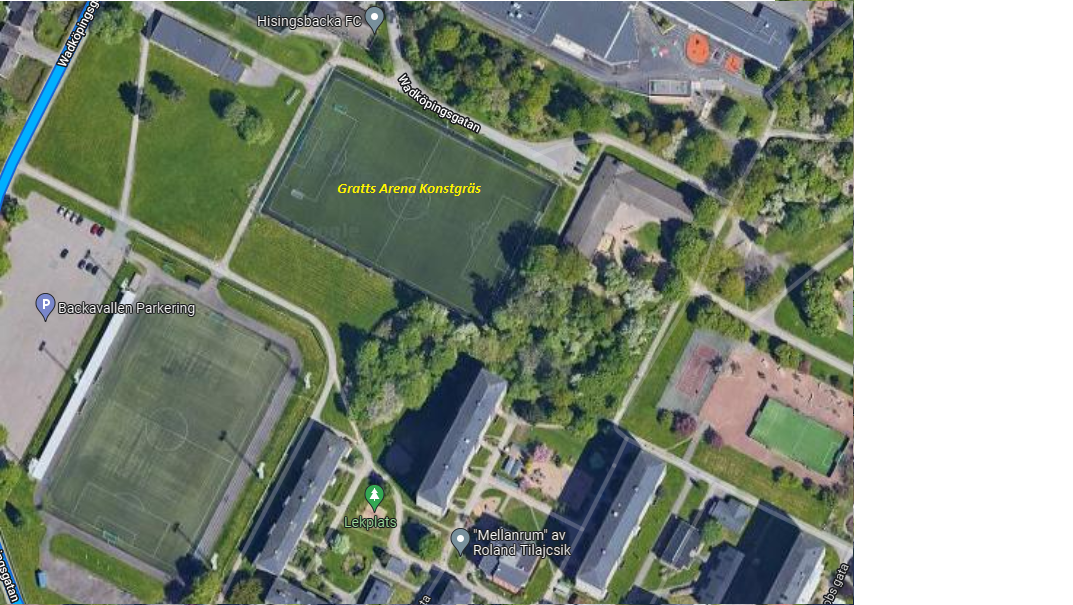 Att tänka på: Ta med handdukar och träningsutrustning. Lakan och sängkläder finns på plats. Ingen kan veta hur vädret är under ert träningsläger. Vi rekommenderar alltid våra lag att ha tillgång till transport på plats för att få bästa möjliga träningsläger.Övrigt: Det finns pool på hotellet så ta med badkläder. Det finns också gym för de som vill träna lite extra .  / Tina och Christo 